Промежуточная аттестация по алгебре  8 А класс2019-2020 учебный год1 вариант: Агапова, Борисов, Грошев, Колебакина, Кокорин, Лоховинин, Чушков, Попова2вариант: Белая, Бушуев, Данилишина, Кармакулов, Музыкина, Павловский, Трапезникова, Жупикова3 вариант: Старцева, Корелина, Костышен, Косяковская, Лобанов, Мукминов, Шахов, Ширшова4 вариант: Глинский, Давыдова, Макарова, Минина, Шепель, КарандашоваИнструкция по выполнению работы     На выполнение работы  отводится  45 минут.      Работа состоит  из двух частей, включающих в себя 10 заданий.      Часть 1  содержит 7  заданий с кратким ответом базового уровня по     материалу курса «Алгебра 8 класс».  Часть 2 содержит 3 более сложных задания  по материалу курса    «Алгебра 8 класс».  При их выполнении надо записать полное обоснованное решение и ответ.    Использование калькулятора не допускается.Задания можно выполнять в любом порядке. Во второй части текст задания переписывать не надо.    За каждое правильно выполненное задание части 1 выставляется 1 балл.      Задания части 2 оцениваются в 2 балла.    Максимальное количество баллов: 13    Критерии оценивания:   «5» - 11 -13    баллов                                             «4» - 7 - 9      баллов                                             «3» -  5 - 6       балловЖелаем успеха!Вариант 1Часть 1№ 1.   Найдите значение выражения:   .  Ответ:_____________№ 2.   Найдите значение выражения:         . Ответ:_____________№ 3.    Вычислите: 2 - 3.Ответ:_____________№ 4.    Решите уравнение:  .           Если корней несколько, запишите их в ответ без пробелов в порядке возрастания.Ответ:_____________№ 5.    Решите неравенство:   .Ответ:_____________№ 6.    Не выполняя построения, определите,  принадлежит ли графику функции      точка С (-2;34)?Ответ:_____________№ 7.    Сберегательный банк начисляет на срочный вклад 20%  годовых.  Вкладчик положил на счет 800 р. Какая сумма будет на этом счете через год, если никаких операций со счетом проводиться не будет?Ответ:_____________Часть 2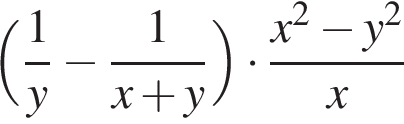 № 8.    Упростите выражение:  № 9.     Два велосипедиста одновременно отправляются в 60-километровый пробег. Первый едет со скоростью на 10 км/ч большей, чем второй, и прибывает к финишу на 3 часа раньше второго. Найдите скорость велосипедиста, пришедшего к финишу вторым.№ 10. При каких значениях параметра p  имеет один корень уравнение:Вариант 2Часть 1№1.   Найдите значение выражения:  .Ответ:_____________№2.  Найдите значение выражения:       .Ответ:_____________№3.  Вычислите: 4 - 2.Ответ:_____________№4.   Найдите корни уравнения:    .Если корней несколько, запишите их в ответ без пробелов в порядке возрастания.Ответ:_____________№5.   Решите неравенство:    .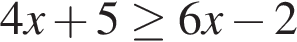 Ответ:_____________№6.   Не выполняя построения, определите,  принадлежит ли графику функции  точка F (81;9)?Ответ:_____________№ 7.  Товар на распродаже уценили на 20%, при этом он стал стоить 680 р. Сколько стоил товар до распродажи?Ответ:_____________Часть 2№ 8.  Найдите значение выражения:  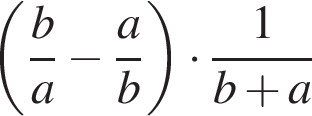 № 9.  Первый пешеход прошел 6 км, а второй пешеход 5 км. Скорость первого пешехода на 1 км/ч меньше, чем скорость второго. Найдите скорость первого пешехода, если известно, что он был в пути на  0,5 ч больше второго.№ 10.     При каких значениях параметра р имеет один корень уравнение:Вариант 3Часть 1№1.   Найдите значение выражения:    .Ответ:_____________№2.    Найдите значение выражения:            .Ответ:_____________№3.    Вычислите: 4 - 5.Ответ:_____________№4.    Найдите корни уравнения:     .  Если корней несколько, запишите их в ответ без пробелов в порядке возрастания.Ответ:_____________№5.    Решите неравенство:    .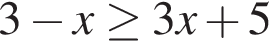 Ответ:_____________№6.    Не выполняя построения, определите,  принадлежит ли графику функции  точка В (4;2)?Ответ:_____________№ 7.   Средний вес мальчиков того же возраста, что и Сергей, равен 48 кг. Вес Сергея составляет 120% среднего веса. Сколько весит Сергей?Ответ:_____________Часть 2№ 8.      Найдите значение выражения:  № 9.   Велосипедист выехал с постоянной скоростью из города А в город В, расстояние между которыми равно 60 км. Отдохнув, он отправился обратно в А, увеличив скорость на 10 км/ч. По пути он сделал остановку на 3 часа, в результате чего затратил на обратный путь столько же времени, сколько на путь из А в В. Найдите скорость велосипедиста на пути из А в В.№ 10.     При каких значениях параметра p имеет один корень уравнение:Вариант 4Часть 1№1.   Найдите значение выражения:       .Ответ:_____________№2.   Найдите значение выражения:       .Ответ:_____________№3.  Вычислите: 3 - 3.Ответ:_____________№4.  Найдите корни уравнения:  .Если корней несколько, запишите их в ответ без пробелов в порядке возрастания.Ответ:_____________№5.   Решите неравенство:     .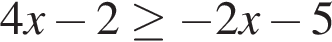 Ответ:_____________№6.   Не выполняя построения, определите,  принадлежит ли графику функции точка D (0;16)?Ответ:_____________№ 7.  Плата за телефон составляет 340 рублей в месяц. В следующем году она увеличится на 2%. Сколько придётся платить ежемесячно за телефон в следующем году?Ответ:_____________Часть 2№ 8.         Найдите значение выражения:   .№ 9.     Два велосипедиста одновременно отправляются  в  180-километровый пробег.  Первый едет со скоростью на 5 км/ч большей, чем второй, и прибывает к финишу на 3 часа раньше второго. Найдите скорость велосипедиста, пришедшего к финишу первым.№ 10.     При каких значениях параметра  p имеет один корень уравнение:-2px+3p=0?При выполнении заданий 1–10 укажите только правильный ответ. Необходимые вычисления выполняются на черновике.При выполнении заданий   используйте тетрадный лист. Сначала укажите номер задания, а затем запишите его решение и ответ. Пишите четко и разборчиво.При выполнении заданий 1–10 укажите только правильный ответ. Необходимые вычисления выполняются на черновике.При выполнении заданий   используйте тетрадный лист. Сначала укажите номер задания, а затем запишите его решение и ответ. Пишите четко и разборчиво.При выполнении заданий 1–10 укажите только правильный ответ. Необходимые вычисления выполняются на черновике.При выполнении заданий   используйте тетрадный лист. Сначала укажите номер задания, а затем запишите его решение и ответ. Пишите четко и разборчиво.При выполнении заданий 1–10 укажите только правильный ответ. Необходимые вычисления выполняются на черновике.При выполнении заданий   используйте тетрадный лист. Сначала укажите номер задания, а затем запишите его решение и ответ. Пишите четко и разборчиво.